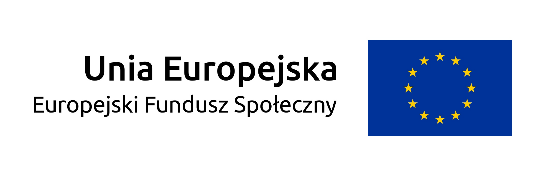 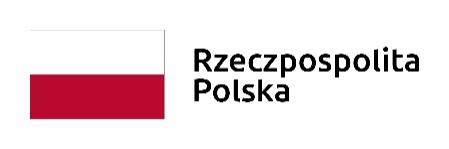 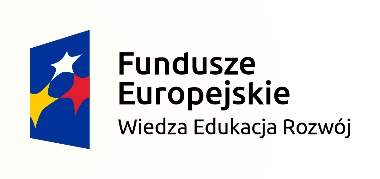 OR-III.271.2.50.2022                                                                                                     Gorlice, 14.12.2022 r.do wszystkich Wykonawcówdotyczy: Unieważnienie postępowania o zamówienie publiczne prowadzonego w trybie podstawowym zgodnie z art. 275 pkt 1 ustawy Prawo zamówień publicznych na przebudowę budynku Ratusza w zakresie dostosowania do potrzeb osób niepełnosprawnych w ramach zadania: Zapewnienie dostępności budynków UM                        w Gorlicach do potrzeb osób niepełnosprawnych.Zamawiający – Miasto Gorlice, na podstawie art. 260 ust. 2 ustawy z dnia 11 września 2019 roku Prawo zamówień publicznych (tj.: Dz.U. z 2022 r., poz. 1710 ze zm.) zawiadamia, że w dniu 14.12.2022 r. unieważnił postępowanie o udzielenie zamówienia publicznego na przebudowę budynku Ratusza w zakresie dostosowania do potrzeb osób niepełnosprawnych w ramach zadania: Zapewnienie dostępności budynków UM w Gorlicach do potrzeb osób niepełnosprawnych.Uzasadnienie faktyczne unieważnienia postępowania:W niniejszym postępowaniu została złożona jedna oferta, której cena (448704,00 zł) przewyższa kwotę, jaką zamawiający zamierza przeznaczyć na sfinansowanie zamówienia to jest 342000,00 zł, a zamawiający nie może jej zwiększyć do ceny złożonej oferty. W związku z powyższym konieczne jest unieważnienie niniejszego postępowania.Uzasadnienie prawne unieważnienia postępowania:Na podstawie art. 255, pkt 3 ustawy Prawo zamówień publicznych (tj.: Dz.U. z 2022 r., poz. 1710 ze zm.) zamawiający unieważnia postępowanie, jeżeli cena najkorzystniejszej oferty lub oferta                            z najniższą ceną przewyższa kwotę, którą zamawiający zamierza przeznaczyć na sfinansowanie zamówienia, chyba że zamawiający może zwiększyć tę kwotę do ceny najkorzystniejszej oferty.                                                                                                   ......................................................                                                                                                                          (podpis kierownika zamawiającego)K/o:1. strona internetowa prowadzonego postępowania – platforma zakupowa2. a/aSporządził:  Marta Ziaja - inspektor, Wydział Organizacyjny, Dział Zamówień Publicznych, tel. 183551252